Материалы Всероссийского педагогического конкурса «Творческий воспитатель - 2022»Номинация конкурса: «Разработки классических и нестандартных занятий в ДОУ»Методическая разработка игровой ситуации по теме: «Герои войны»(занятие разработала Марухно Юлия Валерьевна, воспитатель группы компенсирующей направленности МАДОУ МО город Краснодар «Детский сад комбинированного вида № 94» [1])Возраст воспитанников: старший дошкольный возраст (шестой год жизни), в том числе с тяжелыми нарушениями речи.Виды деятельности: коммуникативная, изобразительная, познавательно-исследовательская, игровая.Приоритетная образовательная область: художественно-эстетическое развитие.Интегрируемые образовательные области: социально-коммуникативное развитие, речевое развитие, познавательное развитие.Форма организации деятельности детей: совместная с родителями деятельность.Цель: формирование позитивных установок к различным техникам нетрадиционного рисования и творчества, самостоятельности и инициативы.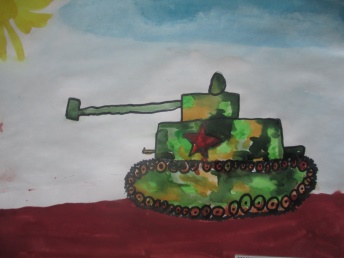 Задачи:способствовать развитию самостоятельности, целенаправленности и саморегуляции собственных действий;развивать воображение, фантазию и координацию движений;создать условия для самостоятельной творческой (изобразительной) деятельности посредством нетрадиционной техники изображения (печать спичечными коробками, картофелем, печатками в форме улитки из поролона);развивать навык согласования слов в словосочетаниях по лексической теме учителя-логопеда «Военные профессии».Методическое обеспечение. Музыка военных песен советских композиторов без слов: «В лесу прифронтовом» – муз. М. Блантера, сл. М. Исаковского; «За что сражались наши деды» – муз. О. Хромушкина, сл. М. Садовского; «Летели на фронт самолёты» – муз. Л. Шварца, сл. М. Исаковского; «Боль войны» – сл. и муз. Е. Обуховой; «Вальс Победы» – муз. А. Варламова, сл. Р. Паниной; мультимедийный экран, сюжетные картины на экране о танковом сражении под Прохоровкой (12 июля 1943 года) в Великой Отечественной войне, два мольберта (соединены вместе), фоновая панорама пейзажа Куликова поля (небо и земля) из предварительной работы (прикреплена малярным скотчем на площадь двух мольбертов), гуашевые краски, кисти, непроливайки, влажные салфетки, спичечные коробки, заготовки штампов из картофеля в форме башни танка, печатки в форме улитки из поролона, маркеры, фломастеры, карточки с афоризмами А. В. Суворова для мозгового штурма, фоновая мелодия скрипки на тему песни «Вставай, страна огромная!», сл. В.И. Лебедева-Кумача, муз. А.В. Александрова, фоновая запись песни «День Победы», муз. Д. Тухманова, сл. В. Харитонова, запись кадров из художественного фильма «Офицеры» (авторы сценария Б. Васильев и К. Рапоппорт).Предварительная работа: создание фоновой панорамы пейзажа Куликова поля (небо и земля) гуашевыми красками на листе ватмана.Ход игровой ситуации1 этап: способствуем формированию у детей внутренней мотивации к деятельностиЗанятие начинается с записи речи диктора Всесоюзного радио Юрия Борисовича Левитана: «Сообщение советского радио о нападении Германии на СССР 22 июня 1941 года». Дети читают стихи о войне под живую музыку скрипки (мелодия песни «Вставай, страна огромная!»):Напала фашистская нечисть, нет вражеским танкам числа,Сражается Брестская крепость под градом литого свинца,Пылает огнём Севастополь, раскинув Андреевский флаг,И грудью своей защищает Одессу родную моряк.Москву защищает Панфилов, в кольце на Неве Ленинград,Но шепчут усталые люди: «Ни шагу, ни шагу назад!».Дурнева Марина АлексеевнаПедагог рассказывает детям и родителям о великом подвиге советского народа во время Великой Отечественной войны, когда вся страна встала на защиту Родины, все рода войск принимали участие в военных действиях. Дети показывают родителям сценку С. Михалкова «Мы – военные!», надевают элементы военных костюмов разных родов войск, берут необходимые атрибуты и распределяются по залу:Телефонист (с телефоном): «Алло, алло, «Юпитер», я – «Алмаз!». Почти совсем не слышно вас!Мы с боем заняли село, а как у вас?! Алло! Алло!»Танкист (смотрит в бинокль): «На горизонте самолёт! По курсу полный ход! Вперёд!»Командир танка: «Готовься к бою, экипаж!!! Отставить, истребитель наш!»Автоматчик: «Вот я забрался на чердак, быть может, здесь таится враг? За домом очищаем дом, врага повсюду мы найдём!»Медсестра (перевязывает раненого, сидящего на стульчике, он стонет): «Что вы ревете как медведь? Пустяк, осталось потерпеть! И рана ваша так легка, что заживет наверняка!»Летчик 1 (с картой): «Пехота здесь, а танки тут. Лететь осталось пять минут!»Летчик 2: «Понятен боевой приказ! Противник не уйдёт от нас!»Рядовой: «Я пехотинец молодой, с фашистом дрался под Москвой, не раз в разведку я ходил, меня полковник наградил!»Моряк: «Над кораблем алеет наше знамя, а за кормой лазурная волна! Мы подрастем и станем моряками, защитой станем мы тебе, страна!» [4].(Тихо звучит фоновая музыка военных песен без слов). Педагог рассказывает об этапах Великой Отечественной войны, о том, что враг шёл всё дальше вглубь страны, захватывая город за городом, убивая людей, сжигая села и деревни, убивая взрослых, детей и стариков, фашисты прорывались к сердцу страны – городу Москва.Педагог: «Шёл третий год войны, 1943 год. Много дней и ночей боролся наш народ с фашистскими захватчиками, вся страна встала на защиту. И вот наступил перелом в войне. Врагу не сдалась Москва, наши войска одержали победу под Сталинградом, произошла знаменитая танковая битва под Прохоровкой и ещё очень много побед, наконец-то враг начал отступать!». Педагог рассказывает детям и родителям о величайшем танковом сражении под Прохоровкой 12 июля 1943 года, где в танковом побоище сошлись две танковые армии, фашистские «Тигры» и наши советские танки «Т-34». В бою участвовали 1200 танков, 700 наших машин и 500 «Тигров», «Фердинандов» и «Пантер». Советские танкисты выиграли это сражение, фашисты потеряли 300 своих машин. Педагог предлагает детям и родителям почтить память героев-танкистов, разделиться на две команды и нарисовать панорамную картину «Танковое сражение под Прохоровкой» нетрадиционным методом изображения – напечатать танки спичечными коробками, штампами из картофеля и печатками».2 этап: способствуем планированию детьми их деятельностиПедагог ведёт с детьми диалог, загадывает загадки: «Я на войне боевая машина, сильная, смелая, несокрушимая» (танк); Он на гусеницах мчится, только он не трактор! В бой пойдёт и пригодится фронтовой характер. И не плавится в огне крепкая броня (танк); Машина эта непростая, машина эта боевая! Как трактор, только с «хоботком», всем «прикурить» даёт кругом! (танк). Человеку, какой военной профессии нужен танк? (танкисту). Ребята, так же что такое танк? (это специальные машины, у них нет колёс, передвигаются они с помощью гусениц); для чего нужны гусеницы? (ответы детей). Правильно, с помощью гусениц танк может проехать и по плохим дорогам, и по оврагам. Танки оснащены бронёй, пушками и пулемётами. Подберите к слову «танкист» прилагательные» (храбрый, мужественный, сильный, терпеливый, честный, отважный, закалённый, выносливый, дисциплинированный, меткий, умный, находчивый). (На мультимедийном экране демонстрируется сюжетная картина о танковом сражении под Прохоровкой 12 июля 1943 года).Педагог задаёт детям вопросы: «Дети, какого цвета были советские танки? (оттенки зелёного цвета, охры); какого цвета немецкие танки? (рыжие). Да, недаром фашисты называли их «Тиграми». Как показать на рисунке победу наших танкистов? (поджечь немецкие танки); как показать красками горящие танки? (нарисовать огонь); какие цвета красок называются тёплыми? (красный, оранжевый, жёлтый); почему? (цвета огня); какой танк формы? (прямоугольной); какой формы гусеницы? (овальные); какие механизмы приводят гусеницы в движение? (колёса); какой формы дуло пушки? (длинный и узкий прямоугольник)». Педагог приглашает детей и родителей к мольбертам, рассказывает о том, что одна команда детей будет изображать наши советские танки, идущие в бой, а другая – немецких «Тигров». Педагог обращает внимание, что для изображения танков приготовлены спичечные коробки, ими можно напечатать корпус танка, печатками из картофеля можно напечатать башню танка, кистью нарисовать дуло, а колёса гусениц можно напечатать печатками из поролона в форме улитки [3]. Педагог приглашает детей размяться.Физкультурная разминка «Защитники Отечества»3 этап: способствуем реализации детского замысла(Тихо звучит музыка военных песен без слов советских композиторов, на мультимедийном экране демонстрируются кадры из художественного фильма «Офицеры», (авторы сценария Б. Васильев и К. Рапоппорт).На полочках мольбертов приготовлены гуашевые краски, кисти, непроливайки, влажные салфетки, спичечные коробки, заготовки штампов из картофеля в форме башни танка, печатки из поролона в форме улитки, маркеры, фломастеры [6]. На двух мольбертах, соединённых вместе малярным скотчем, закреплена фоновая панорама пейзажа Куликова поля (небо и земля) из предварительной работы.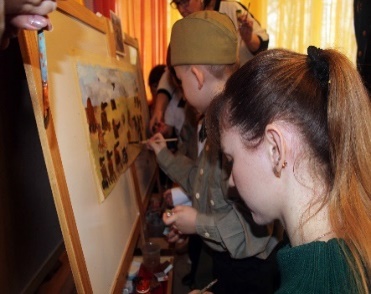 Педагог: «Уважаемые родители и будущие защитники нашей Родины, я хочу показать вам один большой секрет – как при помощи спичечного коробка, печаток из картофеля и поролона легко, быстро и легко, в нетрадиционной технике изобразить танк. Педагог печатает советский танк Т-34 и комментирует свои действия, показывая приёмы печати на своём примере при помощи фразы: «А я сделаю вот так: загружаю большую грань коробка гуашевыми красками зелёного цвета, цвета охры и печатаю корпус танка, печаткой из картофеля печатаю башню танка, кистью нарисую дуло машины и овальные гусеницы, а внутри овала поролоновой печаткой покажу колёса танка. Теперь останется только нарисовать на корпусе танка красную звезду. А вот немецкие танки «Тигры» мы изобразим аналогично, только изменим цвета гуашевых красок на оранжевый и чёрный и добавим фашистский знак-свастику чёрной гуашью».Пальчиковая гимнастика «Защитники Отечества»Дети и родители рисуют на фоновом панорамном листе танковое сражение под Прохоровкой, помогая друг другу. Во время рисования педагог спрашивает детей, какие военные пословицы они знают? (Герой – за Родину горой; Жить – Родине служить; Где смелость, там победа; Смелого враг не возьмёт; Смелый боец – в бою молодец; Если армия сильна – непобедима и страна; Чем крепче дружба, тем легче служба»).Педагог: ««Наша страна выстояла и победила в этой тяжёлой четырёхлетней войне. Русские люди выдержали это нелёгкое испытание и вышли победителями. Мы гордимся своими дедами и прадедами, защитившими нашу Родину от фашистов». Все участники занятия стоя исполняют песню «День победы» (музыка Д. Тухманова, слова В. Харитонова).4 этап: способствуем проведению детской рефлексии по итогам деятельностиПедагог подводит итог занятия и спрашивает детей: «Вам понравилось сегодняшнее занятие? Что такое Отечество? (Родина). Кто такие Защитники Отечества? (военные, которые защищают нашу Родину, страну). Ребята, у вас есть игрушки военной техники? (да). Вы любите играть в войну? (да). Вам нравится война? (нет, нам нужен мир! Мы играем, чтобы в будущем стать защитниками Отечества). Какие черты характера должны быть у военного? (ответы детей)».Педагог приглашает детей и родителей выбрать любой из афоризмов А. В. Суворова и объяснить его смысл (мозговой штурм): «Не годен тот солдат, что отвечает: «Не могу знать!»; Стреляй редко, да метко; Штыком коли крепко! пуля обмишулится, штык не обмишулится, пуля – дура, штык – молодец; Тщательно обучай подчинённых тебе солдат и подавай им пример; Дисциплина – мать победы; Искренность в отношениях, правда в общении – вот дружба; Кто напуган – наполовину побит; Легко в учении - тяжело в походе, тяжело в учении – легко в походе; Ненависть затмевает рассудок; Послушание, обучение, дисциплина, чистота, здоровье, опрятность, бодрость, смелость, храбрость – победа».РЕКОМЕНДУЕМАЯ ЛИТЕРАТУРА1. Илюхина, Ю. В. Секреты интересного занятия : Методическое пособие для педагога детского сада / Ю. В. Илюхина. – Краснодар, 2018. – 96 с. ISBN 978-5-94215-407-3.2. Приказ Министерства образования и науки Российской Федерации (Минобрнауки России) от 17 октября 2013 г. N 1155 г. Москва «Об утверждении федерального государственного образовательного стандарта дошкольного образования» : вступает в силу 01 января 2014 года : зарегистрирован в Минюсте РФ 14 ноября 2013 года : регистрационный № 30384.3. Швецова, Е.Н. Необычное семейное рисование : Методические рекомендации для родителей, воспитывающих детей старшего дошкольного возраста с тяжелыми нарушениями речи, по применению нетрадиционных техник рисования / Е.Н. Швецова, Т.В. Герасименко / Под общей редакцией Е. Н. Азлецкой. – Краснодар, 2020. – 112 с. ISBN 978-5-907296-80-0.4. Дурнева, М. А. Сценарий праздника для старшей логопедической группы «День Победы». – URL : ped-kopilka.ru.5. Рисование с детьми дошкольного возраста. Нетрадиционные техники, сценарии занятий, планирование : учебно-методическое пособие / Р. Г. Казакова, Т. В. Смагина, В. Ю. Слепцова [ и др.]. – Москва : Сфера, 2005. – 128 с. – ISBN 5-89144-365-1.6. Фатеева, А. А. Рисуем без кисточки. Детский сад день за днём : практическое приложение / А. А. Фатеева. – Ярославль : АКАДЕМИЯ ХОЛДИНГ, 2004. – 96 с. – ISBN 5-9285-0394-6.7. Филичева, Т. Б. Воспитание и обучение детей дошкольного возраста с общим недоразвитием речи : программно-методические рекомендации / Т. Б. Филичева, Г. В. Чиркина, Т. В. Туманова. – Москва : Дрофа, 2010. – 192 с. – ISBN 978-5-358-05835-4.Мы пока ещё ребята,Подрастём, пойдём в солдаты,Будем Родине служить,Чтоб под мирным небом жить!А пока что мы ребята,Озорные дошколята,Любим бегать и играть,Прыгать, лазать, приседать.Скоро, скоро подрастём,Дружно в армию пойдём!(приседают)(хлопают в ладоши)(маршируют на месте)(наклоняются влево-вправо)(маршируют на месте)(хлопают в ладоши)(бегают на месте)(имитируют прыжки на месте)(имитируют лазанье)(приседают)(потягиваются, поднимают руки вверх)(маршируют на месте)Не допустят к нам войну,Защитят свою странуПограничник, вертолётчик, врач военный и танкист.А ещё десантник, лётчик, снайпер и артиллерист!А теперь мы улыбнёмся, крепко за руки возьмёмся, и друг другу на прощанье мы подарим обещанье: «Будем Родину любить, будем Родину хранить! Слабых, бедных защищать, стариков всех уважать!».(обе ладони от себя)(руки соединяют перед собой)(загибают по одному пальцу сначала на правой руке, потом на левой, начиная с мизинца)(смена рук)